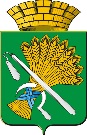 ГЛАВА КАМЫШЛОВСКОГО ГОРОДСКОГО ОКРУГАП О С Т А Н О В Л Е Н И Еот 29.11.2018 года  № 1042                                                                                         г. КамышловО создании Комиссии по подготовке и проведению Всероссийской переписи населения 2020 года на территории Камышловского городского округаВ соответствии с Федеральным законом от 25 января 2002 года № 8-ФЗ «О Всероссийской переписи населения» («Собрание законодательства РФ», 28.01.2002, № 4, ст. 252), постановлением Правительства Российской Федерации от 29 сентября 2017 года № 1185 «Об образовании Комиссии Правительства Российской Федерации по проведении Всероссийской переписи населения 2020 года» («Собрание законодательства РФ», 09.10.2017, № 41, ст. 5964), в целях организации проведения Всероссийской переписи населения 2020 года на территории Камышловского городского округа, руководствуясь Уставом Камышловского городского округа («Камышловские известия», № 58, 23.07.2005),ПОСТАНОВЛЯЮ:1. Создать Комиссию по подготовке и проведению Всероссийской переписи населения 2020 года на территории Камышловского городского округа.2. Утвердить: 2.1. Положение о Комиссии по подготовке и проведению Всероссийской переписи населения 2020 года на территории Камышловского городского округа (прилагается); 2.2. состав Комиссии по подготовке и проведению Всероссийской переписи населения 2020 года на территории Камышловского городского округа (прилагается).3. Настоящее постановление опубликовать в газете «Камышловские известия» и разместить на официальном сайте Камышловского городского округа в информационно-телекоммуникационной сети «Интернет».4. Контроль за выполнением настоящего постановления возложить на заместителя главы администрации Камышловского городского округа Власову Е.Н.Глава Камышловского городского округа                                          А.В. ПоловниковУТВЕРЖДЕНОпостановлением главы Камышловского городского округа от 29.11.2018 года № 1042«О создании Комиссии по подготовке и проведению Всероссийской переписи населения 2020 года на территории Камышловского городского округа»ПОЛОЖЕНИЕо Комиссии по подготовке и проведению Всероссийской переписи населения 2020 года на территории Камышловского городского округа1. Комиссия по подготовке и проведению Всероссийской переписи населения 2020 года на территории Камышловского городского округа (далее - Комиссия) является координационным органом, образованным для обеспечения согласованных действий федеральных органов исполнительной власти и органов исполнительной власти субъектов Российской Федерации и органов местного самоуправления по подготовке и проведению Всероссийской переписи населения 2020 года. Комиссия образуется в соответствии с Федеральным законом "О Всероссийской переписи населения".2. Комиссия в своей деятельности руководствуется Конституцией Российской Федерации, Федеральными законами, постановлениями и распоряжениями Правительства Российской Федерации, распоряжениями и приказами Федеральной службы государственной статистики, законами Свердловской области, постановлениями и распоряжениями Правительства Свердловской области, постановлениями администрации Камышловского городского округа, а также настоящим Положением.3. Основными задачами Комиссии являются:а) обеспечение согласованных действий федеральных органов исполнительной власти, органов исполнительной власти Свердловской области и органов местного самоуправления Камышловского городского округа по подготовке и проведению Всероссийской переписи населения 2020 года на территории Камышловского городского округа;б) оперативное решение вопросов, связанных с подготовкой и проведением Всероссийской переписи населения 2020 года на территории Камышловского городского округа;4. Комиссия для осуществления возложенных на нее задач:а) рассматривает вопросы взаимодействия федеральных органов исполнительной власти, органов исполнительной власти Свердловской области и органов местного самоуправления Камышловского городского округа в ходе подготовки, проведения Всероссийской переписи населения 2020 года;б) осуществляет контроль за ходом подготовки и проведения Всероссийской переписи населения 2020 года на территории Камышловского городского округа;в) рассматривает смету расходов местного бюджета на подготовку и проведение Всероссийской переписи населения 2020 года;5. Комиссия имеет право:а) заслушивать представителей федеральных органов исполнительной власти, органов исполнительной власти Свердловской области и администрации Камышловского городского округа о ходе подготовки и проведения Всероссийской переписи населения 2020 года;б) запрашивать в установленном порядке у федеральных органов исполнительной власти, органов исполнительной власти Свердловской области и администрации Камышловского городского округа необходимые материалы по вопросам подготовки и проведения Всероссийской переписи населения 2020 года;в) направлять в федеральные органы исполнительной власти и органы исполнительной власти Свердловской области, администрацию Камышловского городского округа рекомендации по вопросам подготовки и проведения Всероссийской переписи населения 2020 года;г) привлекать в установленном порядке к работе Комиссии представителей федеральных органов исполнительной власти, органов исполнительной власти Свердловской области, представителей общественных организаций и религиозных объединений, а также средств массовой информации;д) создавать рабочие группы для рассмотрения вопросов, связанных с решением возложенных на Комиссию задач.6. Комиссия состоит из председателя Комиссии, двух заместителей председателя Комиссии, секретаря и членов Комиссии.В состав Комиссии включаются представители федеральных органов исполнительной власти, органов исполнительной власти Свердловской области, администрации Камышловского городского округа, а также могут включаться представители других государственных органов, религиозных организаций, общественных объединений, средств массовой информации, которые имеют право совещательного голоса.7. Заседания Комиссии проводит председатель Комиссии, в его отсутствие – первый заместитель председателя Комиссии.Заседания Комиссии проводятся по мере необходимости в соответствии с ежегодными планами работ.Заседание Комиссии считается правомочным в случае присутствия на нем более половины ее членов.Члены Комиссии участвуют в ее заседаниях без права замены.Член Комиссии в случае невозможности его участия в заседании Комиссии вправе направить в письменной форме свои предложения и замечания по существу рассматриваемых вопросов в Комиссию.8. Решения Комиссии принимаются простым большинством голосов присутствующих на заседании членов Комиссии путем открытого голосования. В случае равенства голосов решающим является голос председательствующего на заседании Комиссии.Решения Комиссии оформляются протоколом заседания, который подписывается председателем Комиссии или его заместителем, председательствующим на заседании Комиссии.9. Решения Комиссии, принятые в соответствии с ее компетенцией, являются обязательными для всех органов исполнительной власти, представленных в Комиссии, а также для организаций, действующих в сфере ведения этих органов.10. Секретарь Комиссии организует проведение заседания Комиссии, формирует повестку дня заседания, информирует членов Комиссии об очередном заседании, а также ведет и оформляет протокол ее заседания.11. Организационно-техническое обеспечение деятельности Комиссии осуществляется отделом сводных статистических работ г. Камышлов Территориального органа Федеральной службы государственной статистики по Свердловской областиУТВЕРЖДЕНпостановлением главы Камышловского городского округаот 29.11.2018 года № 1042«Об образовании Комиссии по подготовке и проведению Всероссийской переписи населения 2020 года на территории Камышловского городского округа»СОСТАВКомиссии по подготовке и проведению Всероссийской переписи населения 2020 года на территории Камышловского городского округаПредседатель комиссии:Власова Елена Николаевна - заместитель главы администрации Камышловского городского округа.Первый заместитель председателя комиссии:Бессонов Евгений Александрович – первый заместитель главы администрации Камышловского городского округа.Заместитель председателя комиссии:Григорьева Ольга Николаевна - главный специалист- эксперт отдела сводных статистических работ г. Камышлов Территориального органа Федеральной службы государственной статистики по Свердловской области (по согласованию).Секретарь комиссии:Разина Любовь Анатольевна – главный специалист отдела экономики администрации Камышловского городского округа.Члены комиссии:Акимова Наталья Витальевна - начальник отдела экономики администрации Камышловского городского округа;Боровских Галина Вадимовна - начальник отделения Управления Федеральной миграционной службы России по Свердловской области в Камышловском районе Федеральной миграционной службы России (по согласованию);Горлова Римма Емельяновна - директор государственного казенного учреждения службы занятости Свердловской области «Камышловский центр занятости» (по согласованию);Дресвянкина Инна Валентиновна - руководитель Камышловского почтамта Управления Федеральной почтовой связи Свердловской области- филиала Федерального государственного унитарного предприятия «Почта России» (по согласованию);Машьянова Елена Александровна - статист Государственного бюджетного учреждения здравоохранения Свердловской области «Камышловская центральная больница» (по согласованию);Михайлова Елена Викторовна - председатель комитета по управлению имуществом и земельным ресурсам администрации Камышловского городского округа;Мотыцкая Вера Борисовна - директор государственного автономного учреждения социального обслуживания Свердловской области «Государственное автономное учреждение «Комплексный центр социального обслуживания населения Камышловского района» (по согласованию);Нифонтова Татьяна Валерьевна – начальник отдела архитектуры и градостроительства администрации Камышловского городского округа;Озорнин Сергей Владимирович – главный редактор муниципального учреждения редакция газеты «Камышловские известия» (по согласованию);Ракульцев Алексей Александрович - начальник отдела надзорной деятельности и профилактической работы Камышловского городского округа Камышловского муниципального района Главного управления МЧС России по Свердловской области (по согласованию);Семенова Лариса Анатольевна - начальник отдела жилищно-коммунального и городского хозяйства администрации Камышловского городского округа;Сенцова Елена Васильевна - начальник организационного отдела администрации Камышловского городского округа;Солдатов Александр Григорьевич - начальник финансового управления администрации Камышловского городского округа;Таусенева Оксана Васильевна - начальник Камышловского отдела Управления Федеральной службы государственной регистрации, кадастра и картографии по Свердловской области (по согласованию);Усова Оксана Андреевна – начальник юридического отдела администрации Камышловского городского округа;Черевко Сергей Павлович - начальник Межмуниципального отдела МВД России «Камышловский» (по согласованию).